Publicado en Madrid el 17/05/2021 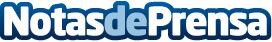 SEGULA Technologies se une al Proyecto Zephir en busca de futuros récords de velocidad de navegaciónSEGULA Technologies participa en la investigación y desarrollo de soluciones tecnológicas de vanguardia para ayudar al windsurfista y varias veces campeón mundial Antoine Albeau a lograr el récord de alcanzar los 66 nudos (75 mph/122 kph) en velocidad de navegaciónDatos de contacto:AxiCom916611737Nota de prensa publicada en: https://www.notasdeprensa.es/segula-technologies-se-une-al-proyecto-zephir_1 Categorias: Nautica Otros deportes Recursos humanos Innovación Tecnológica http://www.notasdeprensa.es